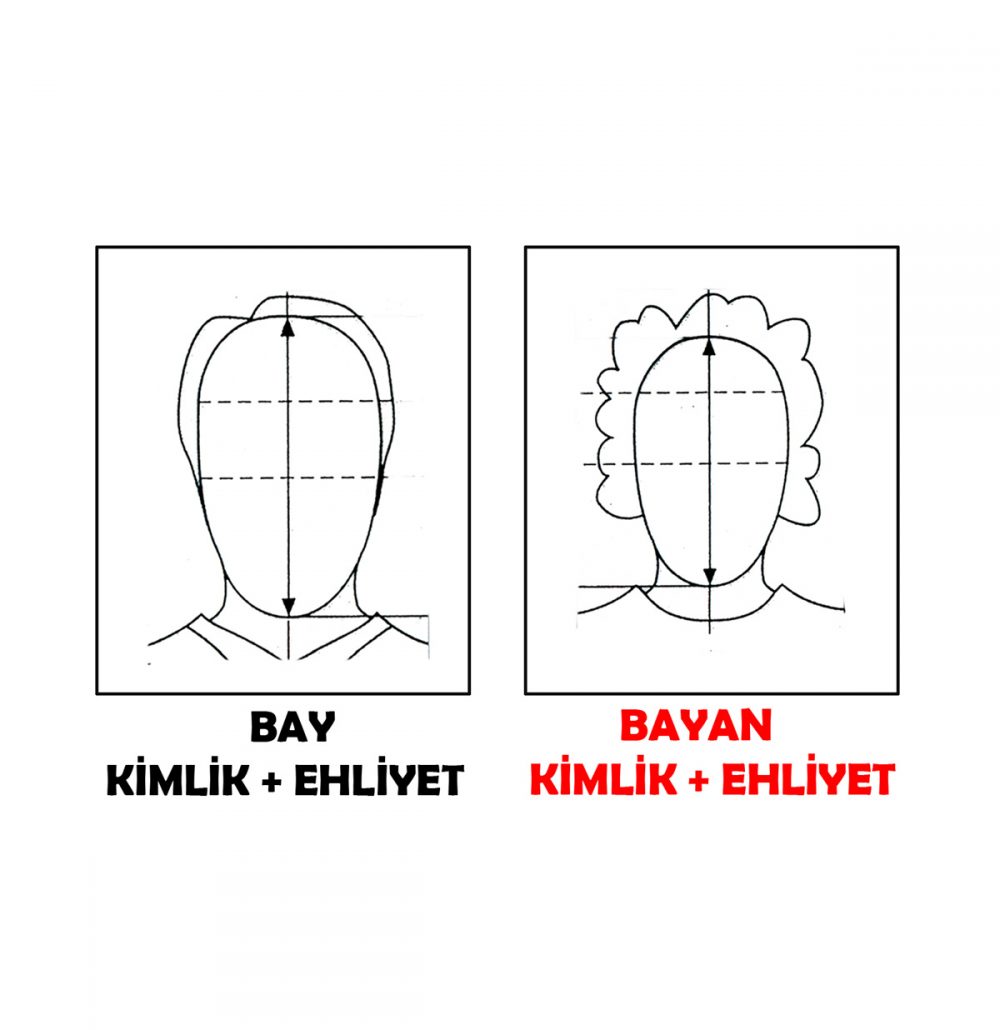            VESİKALIK ALANI           VESİKALIK ALANI            VESİKALIK ALANI           VESİKALIK ALANI           VESİKALIK ALANI            VESİKALIK ALANI           VESİKALIK ALANI           VESİKALIK ALANI            VESİKALIK ALANIAdı SoyadıOda UnvanıGöreviT.C. Kimlik NumarasıAdı SoyadıOda UnvanıGöreviT.C. Kimlik NumarasıAdı SoyadıOda UnvanıGöreviT.C. Kimlik NumarasıAdı SoyadıOda UnvanıGöreviT.C. Kimlik NumarasıAdı SoyadıOda UnvanıGöreviT.C. Kimlik NumarasıAdı SoyadıOda UnvanıGöreviT.C. Kimlik NumarasıAdı SoyadıOda UnvanıGöreviT.C. Kimlik NumarasıAdı SoyadıOda UnvanıGöreviT.C. Kimlik NumarasıAdı SoyadıOda UnvanıGöreviT.C. Kimlik Numarası